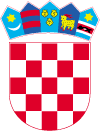 REPUBLIKA HRVATSKA	ISTARSKA ŽUPANIJAOPĆINA KRŠANOPĆINSKI NAČELNIKPovjerenstva za provedbu postupka prikupljanja ponuda u svrhu obavljanja komunalne djelatnosti – Nabava električne energije za javnu rasvjetu putem ugovora, na području Općine Kršan 2017 i 201852232 Kršan, Blaškovići 12Tel: +385 (0)52 378 222, fax: +385 (0)52 378 223E-mail: opcina-krsan@pu.t-com.hr, www.krsan.hrKLASA: 363-02/15-01/30URBROJ: 2144/04-01-16-9Kršan, 14. prosinca 2016.	Povjerenstvo za provedbu postupka prikupljanja ponuda u svrhu obavljanja komunalne djelatnosti - Nabava električne energije za javnu rasvjetu putem ugovora na području Općine Kršan za 2017. i 2018. godinu, upućuje O B A V I J E S T	svim ponuđačima koji su dostavili ponudu na upućeni poziv Općine Kršan u svrhu obavljanja komunalne djelatnosti - Nabava električne energije za javnu rasvjetu putem ugovora na području Općine Kršan za 2017. i 2018. godinu, da će se javno otvaranje ponuda održati dana 16. prosinca 2016. godine (petak) u prostorijama Općinske vijećnice Općine Kršan, Blaškovići 12, Kršan, sa početkom u 1100  sati.POVJERENSTVO ZA PROVEDBU POSTUPKA PRIKUPLJANJA PONUDA U SVRHU OBAVLJANJA KOMUNALNE DJELATNOSTI – NABAVE ELEKTRIČNE ENERGIJE ZA JAVNU RASVJETU, NA PODRUČJU OPĆINE KRŠAN ZA 2017. I 2018. GODINUObjavljeno na oglasnoj ploči / WEB stranici Općine Kršan dana 14. prosinca 2016. godine